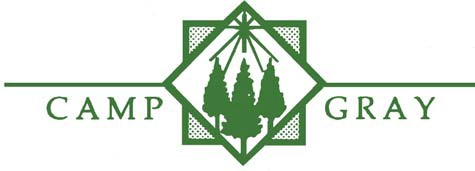 Dear L.I.T. Applicant:Thank you for your interest in the Leader-in-Training Program at Camp Gray. This exciting leadership training program for campers entering or just completing 12th grade is designed to give you hands-on experience in camp counseling, camping skills, child development, decision-making, community building, conflict resolution, and spiritual growth.The LIT program is a stepping stone -- learning the skills it takes to be a camp counselor and staff member. With the program being designed in this way, we will ask more of you than we ask of typical campers: more maturity, more time, more giving of yourself. Past LIT’s will attest that it is not always easy, but it is very rewarding.As a first step to the program, we ask that you fill out the enclosed application for the LIT program. It is much like a job application. It will help us to know you a little better, and plug your gifts and skills into camp. After we receive your application, we will call you to set up an interview, most likely over the telephone. Soon after the interview, we will let you know if you have been accepted into the program. (Please do not register for Summer Camp until this time.) More specific details will follow, pertaining to weekends, supervision, LIT activities, etc.Full participation in the program is not guaranteed after your acceptance. After the first week of leadership development and getting a taste of LIT life, you will meet with the LIT supervisor to evaluate your participation in the next two weeks of the program. (Though, we should reassure you that a camper not being asked to continue the program after the first week is quite rare.)If you or your parents have any questions about this experience, please give me a call. If you know of others interested in our LIT program, please encourage them to contact us soon, as each LIT session has only 8-9 openings. Thanks!Hope to see you this summer! Sincerely,Chris “Topher” AderholdAssistant DirectorApplication DeadlinesNovember 15, 2016 Applications availableMarch 15, 2017 Application deadlineInterviews will take place after your application is received.Acceptance letters will be sent or acceptance phone calls made by April 1, 2016.L.I.T. applications may be accepted after March 15th, 2017, if spots are still available.Camp Gray LIT Application 2017 	Personal InformationName 	 Date of  Application   	Address 	 City 	 State 	Zip 	Phone_(	) 	E-Mail 	Gender: M  F   Shirt Size 	Birthdate 	Age as of June 1, 2017 	Please circle which L.I.T. session you prefer: Week 2-4;  June 11 - June 30Week 6-8;  July 9 – July 28Areas of Interest circle areas in which you have:  1. INTEREST   2. EXPERIENCE  3. TRAINING/KNOWLEDGEMinistry 	Nature/Ecology 	Dancing 	Sports 	OtherLiturgy/Prayer	1 2 3	Astronomy	1 2 3	Folk	1 2 3	Archery	1 2 3	Group games   1 2 3Retreats	1 2 3	Botany	1 2 3	Modern	1 2 3	Basketball	1 2 3	Low ropes course	1 2 3Peer Ministry	1 2 3	Birds	1 2 3	Square	1 2 3	Soccer	1 2 3	Initiative games	1 2 3Music Ministry	1 2 3	Environmental Ed.	1 2 3	Other:	1 2 3	Softball	1 2 3	Clerical	1 2 3Bible Study	1 2 3	Aquatics 	Creative Arts 	Volleyball	1 2 3	Construction	1 2 3Camping Skills 	Swimming	1 2 3	Painting	1 2 3	Horseback riding	1 2 3	Food service	1 2 3Outdoor Cooking	1 2 3	Canoeing	1 2 3	Leatherwork	1 2 3	Field Games	1 2 3	Nursing	1 2 3Firebuilding	1 2 3	Dramatic Arts 	Fabrics	1 2 3	Music 	Leadership training    1 2 3Orienteering	1 2 3	Acting		1 2 3	Ceramics	1 2 3	Song leading	1 2 3	 	  Backpacking	1 2 3	Playwriting		1 2 3	Lacing/jewelry	1 2 3	Play instrument	1 2 3	 	 (list 		)	 	1 2 31 2 31 2 3EducationHigh School 	 Please list any courses and/or special training related to position desired:Certifications 	ARC Lifeguard TrainingExpiration date	Expiration date 	Basic First Aid 	ARC Lifeguard Training Instructor	 	 	ARC Canoe Instructor 	Archery Instructor 	Community CPR	 	 	Community First Aid/Safety	 	 	Other 	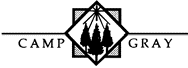 Employment Experience Please list the most recent employment experiences.Employer 	 Position/duties 	 Dates 	Employer 	 Position/duties 	 Dates 	Employer 	 Position/duties 	 Dates 	OtherHave you ever been convicted of a crime (other than traffic violations)? YES 	 NO 	 If yes, please state offense, date, and location: Why are you interested in working with young people in  a camp setting?What special gifts or talents would you bring to the program and staff? What personal goals do you hope to accomplish from this experience? What extra-curricular activities are you involved in?What do you do for fun? Any special interests?Please describe your physical, mental, and spiritual values.Does it concern you that, as a LIT, you would be accepting significant responsibility for youth?References please list three references, other than relatives, whom we may contact.Name 	Relationship to you 	Address 	City 	State 	Zip 	Phone(	) 	Name 	Relationship to you 	Address 	City 	State 	Zip 	Phone(	) 	Name 	Relationship to you 	Address 	City 	State 	Zip 	Phone(	) 	Applicant's signature 	Date 	Thank you for your interest in Camp Gray!Please mail completed application to Camp Gray, E10213 Shady Lane Rd., Reedsburg, WI 53959If you have any questions or concerns, please call 608.356.8200 or email bigfun@campgray.com